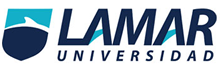 Nombre: Carlos Iván Lomelí HernándezNombre del maestro: Daniel RojasMateria: QuímicaGrado: 2ª BEOFecha:14 de Noviembre de 2014Escuela: Universidad Lamar La tabla periódica, es un esquema diseñado para organizar y segmentar cada elemento químico, de acuerdo a las propiedades y particularidades que posea.Es una herramienta fundamental para el estudio de la química pues permite conocer las semejanzas entre diferentes elementos y comprender qué puede resultar de las diferentes uniones entre los mismos.Según se advierte al investigar sobre la tabla periódica, la historia de esta estructura está relacionada al descubrimiento de los diferentes elementos químicos y a la necesidad de ordenarlos de alguna manera. Los elementos están ordenados de manera que aquellas con propiedades químicas semejantes quedaran colocados en columnas para formar grupos o familias. Todos los elementos de un grupo presentan una gran semejanza y, por lo general difieren de los elementos de los demás grupos. Grupos y familias de elementos  las columnas verticales de elementos en la tabla periódica se les llaman grupos, existen 8 grupos de familias divididos en A y B. Cuando se incluye el número de la columna, o familias químicas, cuando se usa el nombre de la familia, los elementos de una misma familia tienden a presentar las mismas propiedades químicas.Períodos de elementos: un período (fila horizontal) de elementos en la tabla periódica presenta una variación en cuanto a propiedades físicas y químicas, que sigue en estrecho paralelo la variación de las propiedades de otros períodos de elementos. Cada período concluye con un gas noble incoloro y no reactivo.Lo más importante es que no necesitas saber mucho de química o no debes de saber de química para poder entender la tabla periódica.